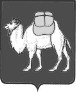 ТЕРРИТОРИАЛЬНАЯ ИЗБИРАТЕЛЬНАЯ КОМИССИЯКАЛИНИНСКОГО РАЙОНА ГОРОДА ЧЕЛЯБИНСКАР Е Ш Е Н И ЕВ соответствии с подпунктом «в» пункта 8 статьи 25 Федерального закона от 12 июня 2002 года № 67-ФЗ «Об основных гарантиях избирательных прав и права на участие в референдуме граждан Российской Федерации» и в целях реализации требований пунктов 2, 2-1, 2-2, 3 статьи 19 Закона Челябинской области от 29 июня 2006 года № 36-ЗО «О муниципальных выборах в Челябинской области», территориальная избирательная комиссия Калининского района города Челябинска РЕШИЛА:1. Образовать в территориальной избирательной комиссии Калининского района города Челябинска (с полномочиями окружных избирательных комиссий одномандатных избирательных округов №№ 6, 11, 18, 21 по дополнительным выборам депутатов Совета депутатов Калининского района) Рабочую группу по приему и проверке избирательных документов, представляемых при выдвижении и регистрации кандидатами в окружные избирательные комиссии при проведении дополнительных выборов депутатов Совета депутатов Калининского района города Челябинска по одномандатным избирательным округам № 6, 11, 18, 21   (далее – Рабочая группа). 2.	Утвердить Положение о Рабочей группе (прилагается). 3.	Создать Рабочую группу из числа членов территориальной избирательной комиссии с правом решающего голоса в количестве четырнадцати человек:1)	Курмаев А.Ю. – руководитель группы;2)	Мордовец Е.С. – заместитель руководителя группы;3)	Андреев Д.О. – член группы;4)  Андреева И.Н. – член группы;5)  Баранникова В.А. – член группы;6)	Басканов Е.В. - член группы;7)  Делерайкова Ю.В. – член группы;8)  Калита И.В. – член группы;9)	Лусникова Н.М. – член группы;10) Мелентьев А.А.– член группы;11) Орехова И.А. – член группы;12) Сазонов А.В. – член группы;13) Устьянцева О.А. - член группы;14) Ширяева Н.А. - член группы.4.	Контроль исполнения настоящего решения возложить на председателя комиссии Курмаева А.Ю.Председатель комиссии                                                                        А.Ю. КурмаевСекретарь комиссии                                                                            Н.М. Лусникова              ПриложениеУТВЕРЖДЕНО решением территориальной избирательной комиссии Калининского районагорода Челябинска от 30 июня 2021 года № 4/27 -5ПОЛОЖЕНИЕ о Рабочей группе по приему и проверке избирательных документов, представляемых при выдвижении и регистрации кандидатами в окружные избирательные комиссии при проведении дополнительных выборов депутатов Совета депутатов Калининского района города Челябинска по одномандатным избирательным округам № 6, 11, 18, 21Общие положения1.1. Настоящее Положение о Рабочей группе по приему и проверке избирательных документов, представляемых при выдвижении и регистрации кандидатами в окружные избирательные комиссии при проведении дополнительных выборов депутатов Совета депутатов Калининского района города Челябинска по одномандатным избирательным округам № 6, 11, 18, 21 (далее – Положение), определяет порядок работы Рабочей группы по приему и проверке избирательных документов, представляемых при выдвижении и регистрации кандидатами в окружные избирательные комиссии при проведении дополнительных выборов депутатов Совета депутатов Калининского района города Челябинска по одномандатным избирательным округам № 6, 11, 18, 21  (далее – Рабочая группа), с избирательными документами, представляемыми кандидатами, выдвинутыми политическими партиями по одномандатным избирательным округам, кандидатами, выдвинутыми в порядке самовыдвижения, в соответствии со статьями 19, 20, 21 и 23 Закона Челябинской области «О муниципальных выборах в Челябинской области».В целях организации проверки достоверности сведений, содержащихся в избирательных документах, представляемых кандидатами в депутаты Совета депутатов Калининского района, территориальная избирательная комиссия Калининского района города Челябинска, осуществляющая полномочия окружных избирательных комиссий одномандатных избирательных округов №№ 6, 11, 18, 21 (далее – Комиссия), создает Рабочую группу. Рабочая группа в своей деятельности руководствуется федеральными законами «Об основных гарантиях избирательных прав и права на участие в референдуме граждан Российской Федерации» (далее – Федеральный закон), «О персональных данных», «О Государственной автоматизированной системе Российской Федерации «Выборы», иными федеральными законами, Законом Челябинской области от 29 июня 2006 года № 36-ЗО «О муниципальных выборах в Челябинской области» (далее – Закон), решением территориальной избирательной комиссии Калининского района города Челябинска от 30 июня 2021 года № 4/26-5 «Об утверждении Перечня и форм документов, представляемых избирательными объединениями и кандидатами в избирательную комиссию при проведении дополнительных выборов депутатов Совета депутатов Калининского района города Челябинска по одномандатным избирательным округам № 6, 11, 18, 21», Положением об обеспечении безопасности информации в Государственной автоматизированной системе Российской Федерации «Выборы», утвержденным постановлением ЦИК России от 23 июля 2003 года № 19/137-4, иными нормативными актами Центральной избирательной комиссии Российской Федерации, настоящим Положением, нормативными актами субъекта Российской Федерации.Рабочая группа в своей деятельности использует программно-технические и коммуникационные возможности, предоставляемые Государственной автоматизированной системой Российской Федерации «Выборы», сведения, предоставленные органами регистрационного учета граждан Российской Федерации по месту пребывания и по месту жительства в пределах Российской Федерации, иными государственными органами, организациями и учреждениями по представлениям, запросам и обращениям Комиссии.Члены Рабочей группы и привлеченные специалисты, использующие в своей деятельности программно-технические и коммуникационные возможности ГАС «Выборы» и осуществляющие обмен информацией с администратором баз данных, обязаны неукоснительно соблюдать требования Федерального закона «О Государственной автоматизированной системе Российской Федерации «Выборы», нормативных актов ЦИК России и ФЦИ при ЦИК России в части, касающейся обращения с базами данных, персональными (конфиденциальными) данными об избирателях, кандидатах, иных участниках избирательного процесса.Рабочая группа организует работу по приему и проверке избирательных документов (далее – документы), представляемых кандидатом, выдвинутым политической партией по одномандатному избирательному округу (иным уполномоченным лицом), кандидатом, выдвинутым в порядке самовыдвижения (иным уполномоченным лицом) в Комиссию.По результатам своей работы Рабочая группа готовит и вносит на рассмотрение Комиссии проекты решений о регистрации кандидата либо об отказе в его регистрации, а также по другим вопросам, предусмотренным Федеральным законом.Задачи и полномочия Рабочей группыЗадачами Рабочей группы являются: прием документов, представляемых кандидатами, проверка их соответствия требованиям
Федерального закона, проверка соблюдения требований Федерального закона при самовыдвижении кандидатов и представлении кандидатами, выдвинутыми политическими партиями по одномандатным избирательным округам и в порядке самовыдвижения, документов в Комиссию, подготовка соответствующих проектов решений Комиссии.Для реализации этих задач Рабочая группа:Принимает документы, представляемые в Комиссию кандидатом для уведомления о выдвижении (самовыдвижении) кандидата по соответствующему одномандатному избирательному округу (Приложение № 2). Указанные документы представляются лично кандидатом либо по просьбе кандидата иным лицом в случае, если кандидат болен или содержится в месте содержания под стражей подозреваемых и обвиняемых. Если документы представляются по просьбе кандидата иным лицом, подлинность подписи кандидата на заявлении о согласии баллотироваться должна быть удостоверена нотариально либо администрацией стационарного лечебно-профилактического учреждения, в котором кандидат находится на излечении, администрацией учреждения, в котором он содержится под стражей в качестве подозреваемого или обвиняемого, иных случаях, установленных Федеральным законом. При выдвижении (самовыдвижении) кандидата, в отношении которого избрана мера пресечения в виде домашнего ареста, Рабочая группа руководствуется постановлением Конституционного Суда Российской Федерации от 22 декабря 2015 года № 34-П по делу о проверке конституционности пункта 5 статьи 33 Федерального закона «Об основных гарантиях избирательных прав и права на участие в референдуме граждан Российской Федерации».Проверяет наличие документов, представленных на бумажном носителе в соответствии с требованиями статей 19, 20, 21 и 23 Закона.Проверяет соблюдение требований Закона при самовыдвижении кандидата и представлении кандидатом, выдвинутым политической партией по одномандатному избирательному округу или в порядке самовыдвижения (иным уполномоченным лицом) (далее – кандидат (иное уполномоченное лицо), документов в Комиссию, а также достоверность сведений о кандидатах.Готовит документы для извещения кандидата Комиссией о выявлении неполноты сведений о кандидате, отсутствия каких-либо документов, предусмотренных Законом, или несоблюдения требований Закона к оформлению документов, представленных в Комиссию.Во взаимодействии с контрольно-ревизионной службой при Комиссии готовит проекты обращений в соответствующие органы с представлениями о проведении проверки достоверности сведений, представленных кандидатом.Принимает документы, необходимые для регистрации доверенных лиц кандидата, выдвинутого по одномандатному избирательному округу, уполномоченного представителя кандидата по финансовым вопросам.Принимает документы при назначении члена Комиссии с правом совещательного голоса от кандидата, представившего в Комиссию документы для регистрации, от политической партии, выдвинувшей кандидата по одномандатному избирательному округу, представившего в Комиссию документы для регистрации.Во взаимодействии с контрольно-ревизионной службой при Комиссии готовит к опубликованию в периодических печатных изданиях и размещению на сайте Администрации Калининского района города Челябинска информацию о кандидатах в порядке и объеме, предусмотренном нормативными актами ЦИК России, избирательной комиссией Челябинской области и территориальной избирательной комиссии Калининского района города Челябинска; к направлению в средства массовой информации сведения о выявленных фактах недостоверности представленных кандидатами сведений.Готовит материалы, необходимые в случае обжалования решений Комиссии о регистрации либо об отказе в регистрации кандидатов, выдвинутых по одномандатным избирательным округам.Готовит документы в связи с отказом кандидата от участия
в выборах, в связи с отзывом кандидата политической партией.Готовит документы для прекращения полномочий уполномоченного представителя кандидата по финансовым вопросам, аннулирования регистрации доверенных лиц кандидата в случае их отзыва кандидатом или сложения полномочий по собственной инициативе.Принимает иные документы, представляемые кандидатом (иным уполномоченным лицом).Выдает кандидату (иному уполномоченному лицу) документ, подтверждающий прием всех представленных в Комиссию документов, с указанием даты и времени начала и окончания приема в соответствии с приложениями №№ 1-9.Готовит проекты решений Комиссии по направлениям деятельности Рабочей группы.Осуществляет иные полномочия в целях реализации возложенных на Рабочую группу задач.Состав и организация деятельности Рабочей группыСостав Рабочей группы утверждается решением Комиссии. Из состава Рабочей группы назначаются руководитель Рабочей группы, заместитель руководителя Рабочей группы, являющиеся членами Комиссии. В состав Рабочей группы входят члены Комиссии с правом решающего голоса. В составе Рабочей группы могут быть образованы подгруппы по направлениям деятельности.Деятельность Рабочей группы осуществляется путем проведения заседаний Рабочей группы или путем непосредственной реализации своих полномочий отдельными членами Рабочей группы по поручению руководителя Рабочей группы.Руководитель Рабочей группы проводит заседания Рабочей группы по мере необходимости. Заседание Рабочей группы является правомочным, если на нем присутствуют более половины от установленного числа членов Рабочей группы, являющихся членами Комиссии с правом решающего голоса. На заседании Рабочей группы вправе присутствовать, выступать и задавать вопросы, вносить предложения члены Комиссии с правом решающего голоса, не являющиеся членами Рабочей группы, члены Комиссии с правом совещательного голоса, кандидаты (иные уполномоченные лица), уполномоченные представители политических партий. Решения Рабочей группы принимаются большинством голосов членов Комиссии с правом решающего голоса, являющихся членами Рабочей группы.Руководитель Рабочей группы или по его поручению заместитель руководителя Рабочей группы, или член рабочей группы – член Комиссии на заседании Комиссии представляет подготовленные на основании документов
Рабочей группы проекты решений Комиссии. В отсутствие руководителя Рабочей группы его полномочия исполняет заместитель руководителя Рабочей группы.Приложение № 2
к Положению о Рабочей группе по приему и проверке избирательных документов, представляемых при выдвижении и регистрации кандидатами в окружные избирательные комиссии при проведении дополнительных выборов депутатов Совета депутатов Калининского района города Челябинска по одномандатным избирательным округам № 6, 11, 18, 21Подтверждение
получения документов, представленных для уведомления о выдвижениикандидата по одномандатному Совета депутатов Калининского района города Челябинска(наименование выборов)Территориальная избирательная комиссия Калининского района города Челябинска                    (с полномочиями окружных избирательных комиссий одномандатных избирательных                      округов №№ 6, 11, 18, 21)(наименование окружной избирательной комиссии)приняла от кандидата(фамилия, имя, отчество)приняла от уполномоченного представителя избирательного объединения____________________________________________________________________________________________________________________________(фамилия, имя, отчество)на кандидата__________________________________________________________________________________(фамилия, имя, отчество)М.П.30 июня 2021 года                                                                № 4/30-5О Рабочей группе по приему и проверке избирательных документов, представляемых при выдвижении и регистрации кандидатами в окружные избирательные комиссии при проведении дополнительных выборов депутатов Совета депутатов Калининского района города Челябинска по одномандатным избирательным округам № 6, 11, 18, 21 Дата и время представления документов: “”2021годачас.мин.Дата и время начала приема документов: “”2021годачас.мин.Дата и время окончания приема документов: “”2021годачас.мин.избирательным объединением(наименование избирательного объединения)избирательному округу №на дополнительных выборах депутатовЗаявление кандидата о согласии баллотироваться с обязательством в случае его избрания прекратить деятельность, несовместимую со статусом депутатана _______в 1 экз.Письменное согласие кандидата на обработку персональных данныхна _______в 1 экз.Заверенная руководителем политической партии, регионального отделения политической партии или иного структурного подразделения политической партии копия документа о государственной регистрации избирательного объединения, выданного федеральным органом исполнительной власти, уполномоченным на осуществление функций в сфере регистрации общественных объединений.Если избирательное объединение не является юридическим лицом, также решение о его созданиина _______в 1 экз.Копия устава общественного объединения (не являющегося политической партией), заверенная постоянно действующим руководящим органом общественного объединенияна _______в 1 экз.Решение съезда политической партии (протокол заседания съезда, конференции или общего собрания ее регионального отделения, общего собрания иного структурного подразделения политической партии, соответствующего органа политической партии, ее регионального отделения или иного структурного подразделения), съезда (конференции, общего собрания) иного общественного объединения, его регионального или местного отделения о выдвижении кандидата (кандидатов) по соответствующему одномандатному (многомандатному) избирательному округуна _______в 1 экз.Документ, подтверждающий согласование с соответствующим органом политической партии, иного общественного объединения кандидатур, выдвигаемых в качестве кандидатов (если такое согласование предусмотрено уставом избирательного объединения)на _______в 1 экз.Копия паспорта кандидата (отдельных страниц паспорта, определенных Центральной избирательной комиссией Российской Федерации) или документа, заменяющего паспорт гражданина Российской Федерациина _______в 1 экз.Копия документа (документов), подтверждающего (подтверждающих) сведения о профессиональном образовании кандидатана _______в 1 экз.Копия трудовой книжки либо выписки из трудовой книжки, либо справки с основного места работы или иного документа, подтверждающего сведения об основном месте работы или службы, о занимаемой должности, либо документа, подтверждающего сведения о роде занятий кандидатана _______в 1 экз.Копия документа об осуществлении кандидатом полномочий депутата законодательного (представительного) органа государственной власти субъекта Российской Федерации, представительного органа муниципального образования на непостоянной основена _______в 1 экз.Документ, подтверждающий принадлежность кандидата к политической партии либо не более чем к одному иному общественному объединению, статус кандидата в указанной политической партии, указанном общественном объединении (при указании кандидатом в заявлении о согласии баллотироваться своей принадлежности к политической партии либо не более чем к одному иному общественному объединению)на _______в 1 экз.Копия соответствующего документа (соответствующих документов) о смене фамилии или имени, или отчества кандидата (в случае, если кандидат менял фамилию или имя, или отчество)на _______в 1 экз.Сведения о размере и об источниках доходов, имуществе, принадлежащем кандидату на праве собственности, о вкладах в банках, ценных бумагах:на бумажном носителев машиночитаемом видена _______в 1 экз. _______________(сведения о представлении документа в машиночитаемом виде)Заявление кандидата о назначении уполномоченного представителя кандидата по финансовым вопросам (в случае назначения уполномоченного представителя кандидата по финансовым вопросам)на _______в 1 экз.Письменное согласие уполномоченного представителя кандидата по финансовым вопросам (в случае назначения уполномоченного представителя кандидата по финансовым вопросам)на _______в 1 экз.Копия предъявленной в избирательную комиссию доверенности на уполномоченного представителя кандидата по финансовым вопросам, оформленной в установленном законом порядкена _______в 1 экз.Внешний носитель информации с документами в машиночитаемом виде (диск, носитель информации USB JetFlesh Drive и т.п.)________________________(вид носителя информации)на _______в 1 экз.на _______в 1 экз.на _______в 1 экз.Кандидат/уполномоченный представитель избирательного объединения (подпись)(инициалы, фамилия)Руководитель и (или) член
рабочей группы по приему и проверке избирательных документов(подпись)(инициалы, фамилия)